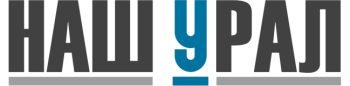 ФОНД РАЗВИТИЯ КРАЕВЕДЕНИЯ И ТУРИСТИЧЕСКОЙ ИНФОРМАТИЗАЦИИ НА ТЕРРИТОРИИ УРАЛА г. Екатеринбург, ул. Белинского, 83, 10 этаж, оф. 8аЭл. почта: svetlana@nashural.ru+ 7 343 278-27-968950-652-42-52Здравствуйте!Фонд развития краеведения и портал «Наш Урал» приглашаетк сотрудничеству.В период с 1 по 15 ноября 2020г. Фонд развития краеведения и портал «НАШ УРАЛ» проводит конкурс краеведческих статей. Просим помочь в  его организации. Условия конкурса направлены отдельным письмом. А теперь несколько слов о Фонде развития краеведения.Фонд развития краеведения существует уже более 10 лет. Цель работы  фонда – собирать  и систематизировать информацию о достопримечательностях Урала, руководствуясь идеей Правительства РФ о развитии внутреннего туризма. Фонд создал свой туристический портал, который носит такое же название, как и фонд «НАШ УРАЛ»Портал «Наш Урал»   https://nashural.ru –  единственный в мире портал, где размещена туристическая и краеведческая информация о достопримечательностях Урала. Это  единственный в мире портал об Урале, которому больше 12 лет.  Аудитория портала  «Наш Урал» огромна - от 20.000 до 34.000 реальных посетителей в сутки.  Наши статьи читают жители Урала, России  и даже других стран. - Портал    «Наш Урал»  в 2011 году   был награжден   премией   им. Ю. Сенкевича  за издание серии  книг «Урал – бесконечный драйв!». В них описаны природные, культурные и промышленные объекты нашего края, которые могут посетить туристы.  - В 2018 г. портал «Наш Урал»  выиграл президентский грант на проведение мастер-классов  по теме «Как развивать туризм в  малых городах Урала».  Его участниками  стали города малые города Свердловской области.  - В 2020 году портал «Наш Урал» выиграл президентский грант. В период с июля по декабрь мы объедим 25 малых городов Пермского, Тюменского  и  Оренбургского края, проведем мастер-классы  по теме «Как развивать туризм в  малых городах Урала», а также   проведем конференцию в Точках кипения Тюмени, Перми и Екатеринбурга, где расскажем о достопримечательностях Урала.- За 2019 – 2020 год портал «Наш Урал» провел 7 конференций, связанных с развитием внутреннего туризма на Урале. Спикерами  мероприятия были представитель из  Центра развития туризма Свердловской области, МЧС и других государственных организаций, а также  представители предприятий  и  туристических компаний.   Миссия портала “Наш Урал”  - двигать Урал в России и в мире!  